Woodlands Primary School Creative Curriculum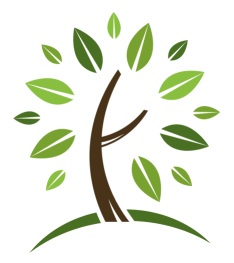 Connector: Live it, feel itYear Group: 2Term and cycle: Autumn 2 ATeachingTeachingTeachingTeachingTeachingTeachingTeachingTeachingTeachingTeachingLearningLearningLearningSubjectWk1Wk2Wk3Wk3Wk4Wk5Wk5Wk5Wk6OutcomeSuccess CriteriaContextEnglish PoetryNarrativeOliver TwistNarrativeOliver TwistNarrativeOliver TwistNarrativeOliver TwistNarrativeOliver TwistInstructionsHow to make GruelInstructionsHow to make GruelInstructionsHow to make GruelInstructionsDo: Write a set of instructions to explain a processKnow: That instructions need to be sequenced using action wordsUnderstand: The importance of following and writing instructions accuratelyVictorian Work LifeMathsSingapore MathsSingapore MathsSingapore MathsSingapore MathsSingapore MathsSingapore MathsSingapore MathsSingapore MathsSingapore MathsMeasuring IngredientsDo: Practically measure a range of ingredientsKnow: The difference between standard and non-standard measuresUnderstand: How liquids and  solids are measured differentlyVictorian CookingMathsChp 4 Multiplication and division of 2, 5 and 10Chp 4 Multiplication and division of 2, 5 and 10Chp 4 Multiplication and division of 2, 5 and 10Chp 5 LengthChp 5 LengthChp 5 LengthChp 5 LengthChp 6MassChp 6MassMeasuring IngredientsDo: Practically measure a range of ingredientsKnow: The difference between standard and non-standard measuresUnderstand: How liquids and  solids are measured differentlyVictorian CookingHistoryVictorians - Work life Remembrance DayVictorians - Work life Remembrance DayVictorians - Work life Remembrance DayVictorians - Work life Remembrance DayVictorians - Work life Remembrance DayVictorians - Work life Remembrance DayVictorians - Work life Remembrance DayVictorians - Work life Remembrance DayVictorians - Work life Remembrance DayTopic BookDo: Find out about the past from a range of sources of informationKnow: The way of life for people in the more distant pastUnderstand: Past events from the history of Britain and the wider worldVictorian Work LifeScience Y2 Animals incl HumansY2 Animals incl HumansY2 Animals incl HumansY2 Animals incl HumansY2 Animals incl HumansY2 Animals incl HumansY2 Animals incl HumansY2 Animals incl HumansY2 Animals incl HumansDo: Know:Understand: Computing2D Data 2D Data 2D Data 2D Data 2D Data 2D Data 2D Data 2D Data 2D Data GraphDo: Collect data and input information into graph softwareKnow: How to use the tools of the programUnderstand: That ICT can help pictorial representations  VictoriansPSHCEGetting On, Falling Out/ Say No To Bullying  - SEALGetting On, Falling Out/ Say No To Bullying  - SEALGetting On, Falling Out/ Say No To Bullying  - SEALGetting On, Falling Out/ Say No To Bullying  - SEALGetting On, Falling Out/ Say No To Bullying  - SEALGetting On, Falling Out/ Say No To Bullying  - SEALGetting On, Falling Out/ Say No To Bullying  - SEALGetting On, Falling Out/ Say No To Bullying  - SEALGetting On, Falling Out/ Say No To Bullying  - SEALRecipeDo: Recognise choices and the difference between right and wrongKnow: Family and  friends should care for each otherUnderstand: Take and share responsibility for behaviour/ develop relationshipsRecipe for FriendshipsPEDance  Dance  Dance  Dance  Dance  Dance  Dance  Dance  Dance  Gym SequenceDo: Perform skills in travelling, stillness, finding and using spaceKnow: How to develop a range of skills and actionsUnderstand: The importance of being active GymPEInvasion GamesInvasion GamesInvasion GamesInvasion GamesInvasion GamesInvasion GamesInvasion GamesInvasion GamesInvasion GamesGym SequenceDo: Perform skills in travelling, stillness, finding and using spaceKnow: How to develop a range of skills and actionsUnderstand: The importance of being active GymMusicExploring Duration - Songs To Get Through The DayExploring Duration - Songs To Get Through The DayExploring Duration - Songs To Get Through The DayExploring Duration - Songs To Get Through The DayExploring Duration - Songs To Get Through The DayExploring Duration - Songs To Get Through The DayExploring Duration - Songs To Get Through The DayExploring Duration - Songs To Get Through The DayExploring Duration - Songs To Get Through The DayWork SongsDo: Identify long and short notes within musical compositions Know: How duration can be organised and used expressively Understand: That sounds can be made and described in different waysSongs with Working ThemeArtWilliam Morris - 3D/Collage/ Printing/Polystyrene           /Water Colour FlowersWilliam Morris - 3D/Collage/ Printing/Polystyrene           /Water Colour FlowersWilliam Morris - 3D/Collage/ Printing/Polystyrene           /Water Colour FlowersWilliam Morris - 3D/Collage/ Printing/Polystyrene           /Water Colour FlowersWilliam Morris - 3D/Collage/ Printing/Polystyrene           /Water Colour FlowersWilliam Morris - 3D/Collage/ Printing/Polystyrene           /Water Colour FlowersWilliam Morris - 3D/Collage/ Printing/Polystyrene           /Water Colour FlowersWilliam Morris - 3D/Collage/ Printing/Polystyrene           /Water Colour FlowersWilliam Morris - 3D/Collage/ Printing/Polystyrene           /Water Colour FlowersPrintingDo: Use a range of materials and processes i.e. print making Know: The materials and processes used in making art, craft and designUnderstand: The technique used by print makersPress PrintingREChristmas: Year 2: Why did God give Jesus to the world?Christmas: Year 2: Why did God give Jesus to the world?Christmas: Year 2: Why did God give Jesus to the world?Christmas: Year 2: Why did God give Jesus to the world?Christmas: Year 2: Why did God give Jesus to the world?Christmas: Year 2: Why did God give Jesus to the world?Christmas: Year 2: Why did God give Jesus to the world?Christmas: Year 2: Why did God give Jesus to the world?Christmas: Year 2: Why did God give Jesus to the world?Gift for JesusDo: Answer key question ‘What is Christmas?’Know: The key events of the Christmas StoryUnderstand: Why Christians celebrate Christmas and why he is seen as a gift to the worldChristianityChallengeCan You Follow Instructions To Make Gruel?Can You Follow Instructions To Make Gruel?Can You Follow Instructions To Make Gruel?Can You Follow Instructions To Make Gruel?Can You Follow Instructions To Make Gruel?Can You Follow Instructions To Make Gruel?Can You Follow Instructions To Make Gruel?Can You Follow Instructions To Make Gruel?Can You Follow Instructions To Make Gruel?CookingDo: Take part in making a traditional Victorian dishKnow: How to cook hygienicallyUnderstand:  Food from a past eraVictoriansSkills Taught and AppliedKey:S = SkillL = LevelT = TaughtA = Applied1 Speak effectively for different audiences.3 Understand others through talk.10 Develop a range of mental calculation strategies and apply in different contexts.15 Use a range of information sources22 Contribute to small group and whole class discussions.30 Reflect and critically evaluate their own work.37 Solve problems faced in learning and life.44 Manage own and others feelings appropriatelyCross-Curricular linksArt, Music, History, LiteracyQuality TextOliver TwistSkills Taught and AppliedKey:S = SkillL = LevelT = TaughtA = Applied1 Speak effectively for different audiences.3 Understand others through talk.10 Develop a range of mental calculation strategies and apply in different contexts.15 Use a range of information sources22 Contribute to small group and whole class discussions.30 Reflect and critically evaluate their own work.37 Solve problems faced in learning and life.44 Manage own and others feelings appropriatelyDiscrete Subjects – Elements of RE, PE and Maths Discrete Subjects – Elements of RE, PE and Maths 